TOP=======================================================================Amatéři objevili v Moravském krasu obří dóm, krápníky zničilo zřícení stěnZemřel Karel KučeraŽelivský klášter. Tajemné místo plné neprobádaných prostor. Byli jsme u objevení jedné z nich!JESKYNĚ=======================================================================Amatéři objevili v Moravském krasu obří dóm, krápníky zničilo zřícení stěnhttps://www.idnes.cz/brno/zpravy/moravsky-kras-jeskyne-objev-dom-amateri.A191217_151027_brno-zpravy_mls18. 12. 2019Po šesti letech práce se amatérským speleologům podařilo v jeskyních Moravského krasu na Blanensku objevit dóm obřích rozměrů. Dosud neprobádaný prostor se jim odkryl v polovině listopadu, ještě měsíc poté ho zaměřovali.ZAHRANIČÍ====================================================================Neuvěřitelné, ale tato malba zvířat vznikla už před 44 tisíci lethttps://nedd.tiscali.cz/neuveritelne-ale-tato-malba-zvirat-vznikla-uz-pred-44-tisici-let-33778619. 12. 2019Nedávno objevená malba na zdi jeskyně je stará téměř 44 tisíc let. Dá se pokládat za nejstarší zobrazený příběh.Záhadný objev Antarktidy: Tajemná „umělá“ jeskyně na mapách Google „Co se v ní skrývá?“https://ceskoaktualne.cz/2019/12/top-10/zahadny-objev-antarktidy-tajemna-umela-jeskyne-na-mapach-google-co-se-vni-skryva-video/20. 12. 2019Tajemná díra v Antarktidě vyvolala mnoho spekulací od přísně tajné vojenské základny po starověkou civilizaci. Původ bizarního vchodu do Antarktidy zůstává nevysvětlitelný poté, co se v roce 2007 objevila „jeskyně“ – a po půl roku zmizela z Map Google. Teorie o spiknutí kanálu YouTube – ThirdPhaseFromTheMoon odhalil záhadný jev.Nejstarší a nejhlubší jezero světa je Bajkalhttps://www.cestovinky.cz/clanek/nejstarsi-nejhlubsi-jezero-sveta-je-bajkalStáří 25 až 30 milionů let a hloubka 1642 metrů z Bajkalu činí nejstarší a nejhlubší jezero celého světa. Tuhle obří vodní plochu jezdí lidé obdivovat do jižní části Sibiře. Jejich fotky dokazují, že rozhodně je na co se koukat.SPELEOTÝDENÍK ====================================================================2073 Hasiči zachraňovali turisty z lanovky. Při cvičení slaňovali i do propasti14. 12. 2019 blanensky.denik.cz +2; URL; Vltava Labe Media, a.s.; Téma: Moravský kras2074 Jeskyňáři objevili v Moravském krasu obrovský dóm14. 12. 2019 Právo +1; Vladimír Klepáč; Borgis, a.s.; Téma:2075 Objevili nejstarší umělecké dílo?14. 12. 2019 Blesk;  Czech News Center, a.s.; Téma: Svět – Indonesie2076 Dvě hodiny na záchranu. Hasiči cvičili, jak dostat lidi ze zaseknuté lanovky bez pomoci vrtulníku.15. 12. 2019 propast Prima 18:55 Velké zprávy Zpráva 10 FTV Prima, spol. s r.o.2077 Dárci už poslali jeskyňáři 350 tisíc16. 12. 2019 Blanenský deník; (jch); Vltava Labe Media, a.s.; Téma: Moravský kras2078 Čeští jeskyňáři pomáhali zhodnotit potenciál unikátního krasového podzemí Gruzie16. 12. 2019 agris.cz +3; URL; AGRIS; Téma: Svět – Gruzie2079 Tajemství Studny. V jeskyni u Holštejna našli unikátní podzemní dóm s krápníky	16. 12. 2019 prostejovsky.denik.cz +5; URL; Vltava Labe Media, a.s.; Téma: Sonda pod Jedničkou.2080 Indonéská jeskyně ukrývala malbu starou 44 000 let16. 12. 2019 nova.cz; URL; TV Nova s.r.o.; Téma: Svět – Indonesie2081 Desetileté kopání se vyplatilo, jeskyňáři objevili v Moravském krasu obrovský dóm17. 12. 2019  novinky.cz +1; URL; Borgis, a.s.; Téma: Studna pod Jedničkou2082 Gruzie: Starodávné skalní město s vinným sklípkem i krásně nazdobená jeskyně s podzemní říčkou17. 12. 2019 reflex.cz; URL;  Lukáš Lhoťan; Czech News Center, a.s.; Téma: Svět – Gruzie2083 Zachraňovali lidi z lanovky18. 12. 2019 Týden u nás; (jch); Vltava Labe Media, a.s.; Téma: Moravský kras2084 Co se ukrývá pod chodníky a sutěmi v Kateřinské jeskyni?18. 12. 2019 Týden u nás; Petr Zajíček; Vltava Labe Media, a.s.; Téma: Kateřinská jeskyně2085 Našli podzemní chrám!19. 12. 2019 Blesk Čechy / Morava,	 (mat), Czech News Center, a.s.; Téma: Šachta pod jedničkou2086 Objevili jeskynní dóm19. 12. 2019  Aha!; (mat); Czech News Center, a.s.; Téma: Šachta pod jedničkou2087 Zámecké komnaty uvidí už naposledy19. 12. 2019 Nový život; Jan Charvát; Vltava Labe Media, a.s.; Téma: VIDEO==================================================================== Nejstarší jeskynní malba na světě ukazující lov Želivský klášter. Tajemné místo plné neprobádaných prostor. Byli jsme u objevení jedné z nich!Hora Ostaš Arabské mince, zkameněliny a průzkum jeskyně s detektorem kovůRozhledna na Studenci a podzemní chodby v TerezíněOsowka - podzemní nacistická továrnaTajemství vojenského podzemí - QUESTYTajemství vojenského podzemí - Projekt ARADOFOTO====================================================================Amatéři objevili v Moravském krasu obří dóm, krápníky zničilo zřícení stěnExpedice Demänová 2019 (22.–26.2.2019)Akce Ztracená chodba 14. - 15. 2019.Želivský klášter. Tajemné místo plné neprobádaných prostor. Byli jsme u objevení jedné z nich!FACEBOOK====================================================================Nové příspěvky na:ISCASezónní pozdravy a vše nejlepší pro nový rok 2020NATIONAL SPELEOLOGICAL SOCIETY 19. 12. 2019 The NSS is seeking candidates to chair the Executive Director (ED) Exploratory Committee, which has recently been established in order to define the role of and propose a funding source for an ED to oversee the administration, programs, and strategic plan of the NSS.EUROPEAN SPELEOLOGICAL FEDERATION 16.. 12. 2019  ERIS 100 - The 1st International Karst Science ForumUNDERGROUND EXPLORERS C9C09. 12. 2019 Hollow Mountain SCINTILENA – SPELEOLOGICKÝ ZPRAVODAJNejnovější zprávyVolitelný kongres speleologie a kaňonu CAI 2019, všichni kandidáti a výsledkyV březnu 2020 proběhlo Lombardské regionální speleologické setkáníŠpanělsko 14. Euro Speleo Forum 2020 v BurgosuSPELEOLOGICKÁ ZÁCHRANNÁ SLUŽBAPour féliciter 202020. 12. 2019 Smutná událostNa dnešek v noci nás bohužel navždy opustil kamarád, jeskyňář a dlouholetý záchranář Karel RAMBA Kučera. Rozloučení se bude konat v pondělí 23.12. ve 13:00 ve smuteční obřadní síni v Jedovnicích.SLOUPSKO-ŠOŠŮVSKÉ JESKYNĚ18. 12. 2019 vložily 1 fotku. Těšíme se na Vás opět v novém roce!18. 12. 2019 vložily 1 fotku. Poznáváte tohle místo? 17. 12. 2019 vložily 2 fotky. Váš úsměv je pro nás největší odměnouKATEŘINSKÁ JESKYNĚ18. 12. 2019 vložila 1 fotku. Krásné Vánoce a vše nejlepší do nového roku Vám přejí všichni od nás z KateřinkyJESKYNĚ NA TUROLDU17. 12. 2019 Od konce listopadu se část zpřístupněných jeskyní ČR na nějakou dobu uzavřela. Jsou totiž zimovištěm chráněných netopýrů a vrápenců. I oni mají nárok si odpočinout. ;) Hojným zimovištěm létajících savců je právě i naše Jeskyně Na Turoldu Mikulov, odkud je snímek netopýra velkého objektivem kolegyně O. Suldovské.HOLŠTEJNSKÁ VÝZKUMNÁ SKUPINA18. 12. 2019 přidala novou fotku do alba: Blátivý dóm. Lipovecká ventarola. Roztodivné věci to v jeskyních vyrostou17. 12. 2019 Blátivý dóm. Lipovecká ventarola. Jde se ze šichty.15. 12. 2019 Díky pomoci příznivců naší skupiny a kolegů z některých okolních skupin, jsme zvládli bádat na čtyřech místech zároveň - Inkubátor, Chodba U Majky, čelba v Holštejnské jeskyni a Klučičí díra v Lipovecké ventarole.ZO ČSS 6-08 DAGMAR 18. 12. 2019 Český kras se Zlatokoňáky (8.–10.3.2019)17. 12. 2019 Rumbálový víkend (1.–3.3.2019)16. 12. 2019 přidala 20 nových fotek do alba Expedice Demänová 2019 (22.–26.2.2019).ČSS ZO 6-20 MORAVSKÝ KRAS16. 12. 2019 10 nových fotek do alba Akce Ztracená chodba 14. - 15. 2019.HRANICKÁ PROPAST19. 12. 2019 V letošním roce je kácení stromů ukončeno, zábradlí i informační tabule jsou zpět na svém místě a Propast se těší na Vaši návštěvuSTRÁŽ PŘÍRODY CHKO MORAVSKÝ KRAS16. 12. 2019 AOPK ČR - Regionální pracoviště Jižní Morava má 2 výběrová řízeníSLOVENSKÁ SPELEOLOGICKÁ SPOLOČNOSŤ 17. 12. 2019 Chladivý dych o 150 m dlhší17. 12. 2019 Nová jaskyňa17. 12. 2019 Vladimír Žikeš /1952 – 1984 /15. 12. 2019 Zima prišlaZimné obdobie so sebou okrem nekonečného brodenia v snehu, omrznutých rúk alebo nôh prináša aj prekrásne scenérie, či možnosť nájsť miesto vytopené od prievanu z podzemia.SLOVAK EXPLORING TEAM19. 12. 2019 Słowacja - Jaskinia Mangalica, Michnova I Teplica16. 12. 2019 Krótki film z akcji w jaskiniPODZEMNÍ CHODBY A PROSTORY V ČRČESKÉ PODZEMÍSPELEOLOGIE==================================================================== Česká speleologická společnost20. 12. 2019 Zemřel Karel KučeraAKCE, PŘEDNÁŠKY, KONFERENCE, atd.  ====================================================================31. 12. 2019 – Silvestrovská polévka + pochod na Macochu – Vilémovice09. 01. 2020 – Daniel Hutňan Zaplavené jeskyně Yucatánu (budova 15, sál B Zlín)15. 01. 2020 – Tajemné pražské podzemí – učebna ORCA25. 01. 2020 – S čerty jsou i žerty – Punkevní jeskyně07. – 15. 03. 2020 – Na den pod zem – Rozsvíťme podzemí Prahy24. – 26. 04. 2020 – Speleoforum – Sloup30. 04. 2020 – 03. 05. 2020 – Alcadi 2020 - International Symposium on Speleology History12. 05. – 15. 05. 2020 – 12. vedecká konferencia: "Výskum, využívanie a ochrana jaskýň" a IX. Medzinárodný workshop o ľadových jaskyniach10. 06. – 14. 06. 2020 23. ročník Čarovné tóny Macochy,15. – 25. 06. 2020 – Caveoria 2020 24. – 27. 06. 2020 ERIS 100 - The 1st International Karst Science Forum – Rumunsko28. 06. – 04. 07. 2020 – 25th International Conference on Subterranean Biology 02. 07. 2020 – 05. 07. 2020 – 14th Balkan Cavers Camp 2020 Bulgária05. – 10. 07. 2020 – 9. Světový archeologický kongres v Praze31. 07. – 02. 08. 2020 – 14th EuroSpeleo Forum 2020 - 30th Anniversary of the FSE29. 08. – 5. 09. 2020 – 19th International Symposium on Vulcanospeleology 202022. – 24. 08. 2020 – European Conference Eurokarst 2021, Malaga Španělsko 22. – 26. 09. 2020 – 6th EuroSpeleo Protection Symposium – ostrov Vilm, Německo23. 04. 2021 – Valná hromada ČSS – Sloup24. – 26. 04. 2021 – Speleoforum – Sloup23. – 29. 07. 2021 – 18. Mezinárodní speleologický kongres – Francie29. 10. 2021 – 01. 11. 2021 – Speleo Kamaraton 2021; Salerno, ItalyOBRÁZKY=====================================================================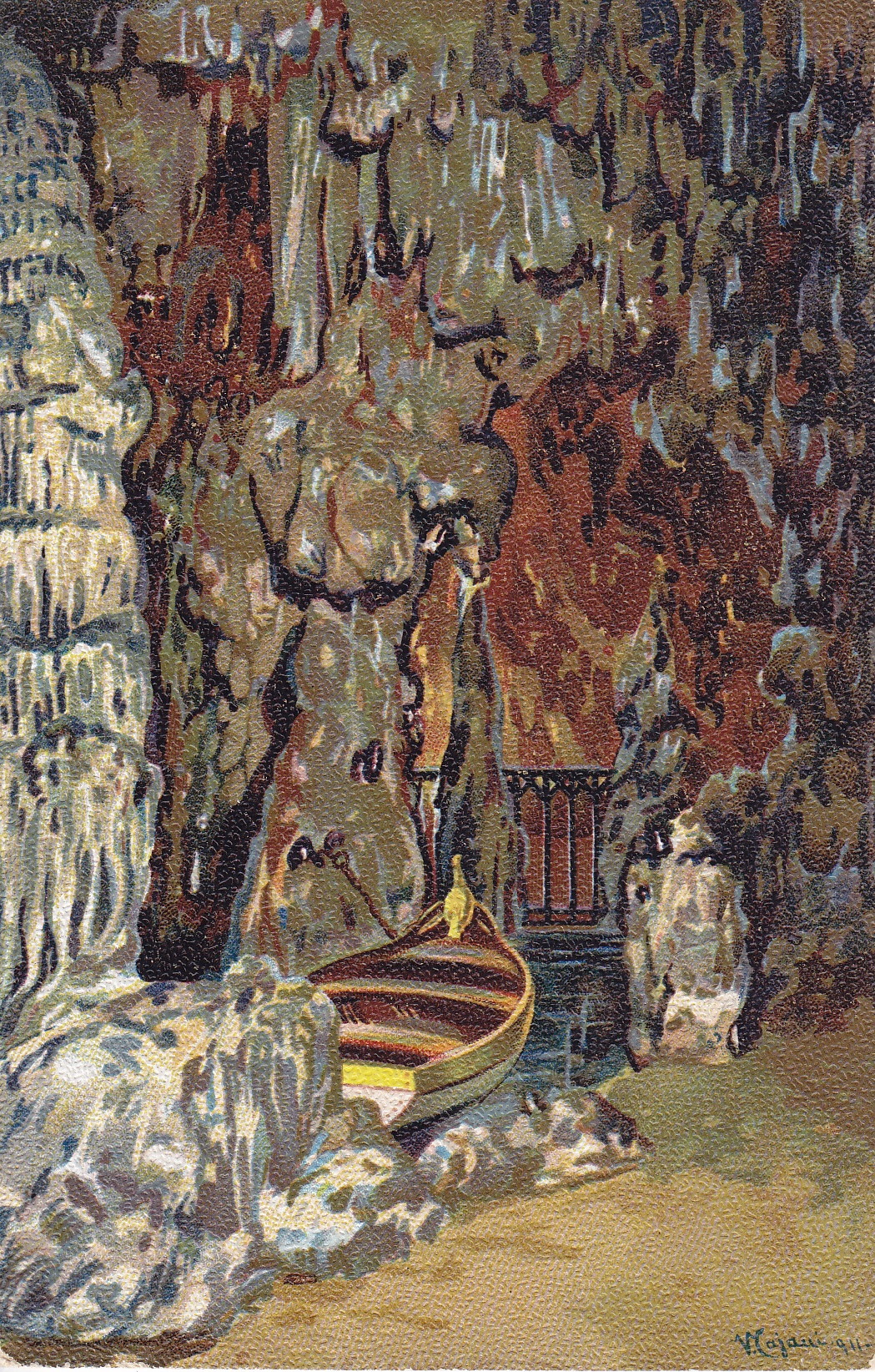 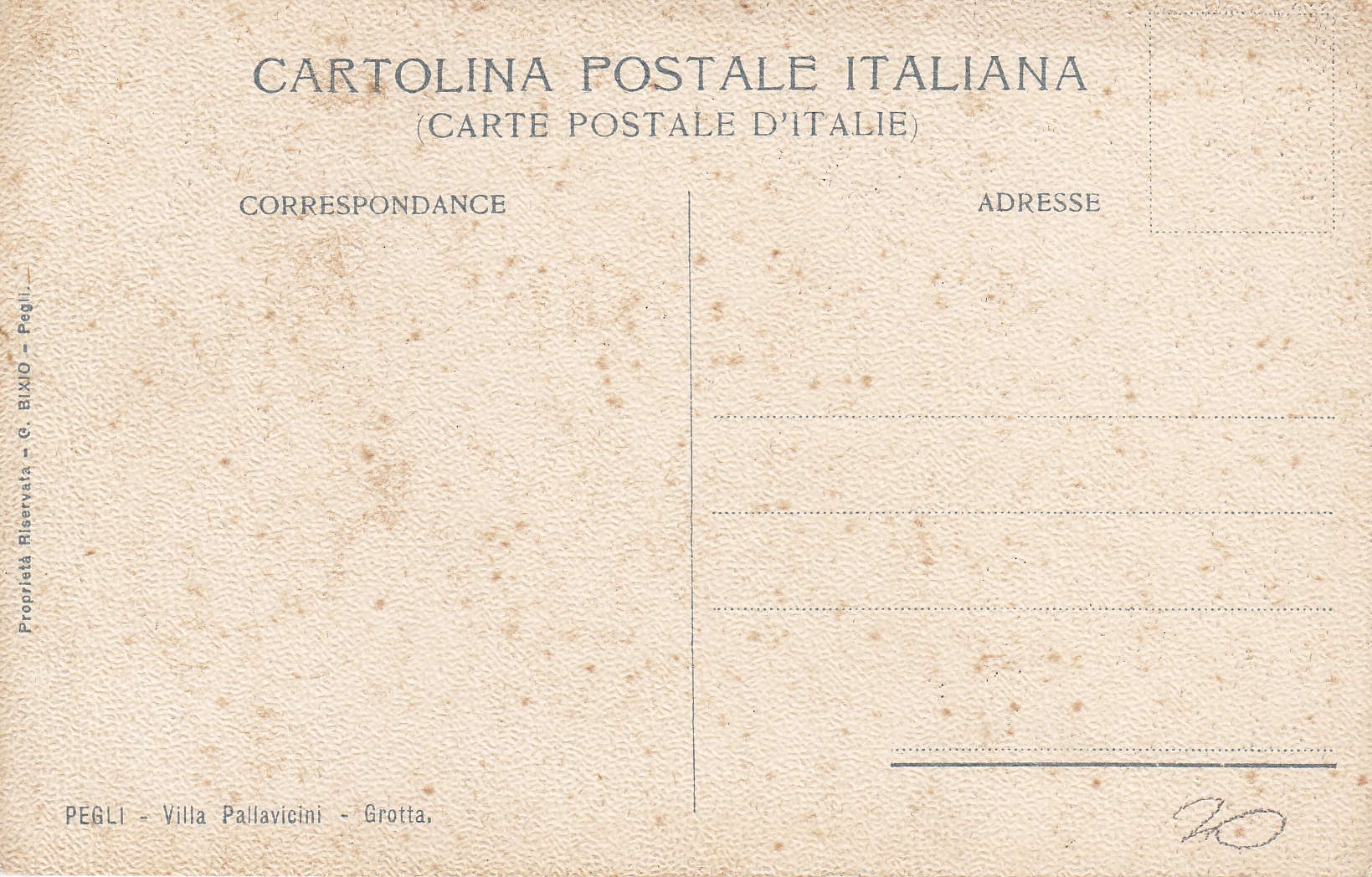 